新 书 推 荐中文书名：《我掉进马桶那一天》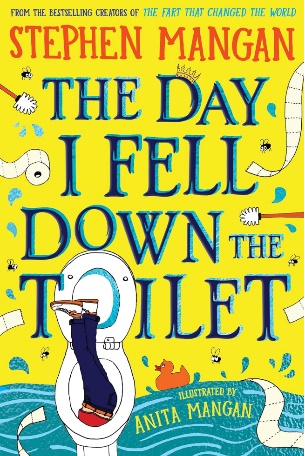 英文书名：THE DAY I FELL DOWN THE TOILET作    者：Stephen Mangan and Anita Mangan出 版 社：Scholastic UK代理公司：Scholastic UK / ANA页    数：304页出版时间：2024年代理地区：中国大陆、台湾审读资料：电子稿类    型：儿童文学非常有趣，富有想象力的故事传达了任何孩子都可以成为英雄的信息!作者前作Escape the Rooms, The Fart That Changed the World &The Great Reindeer Rescue都是畅销书"A high-energy, brilliantly imaginative and laugh-out-loud tale that is guaranteed to blow away young readers"  --- Lancashire Evening Post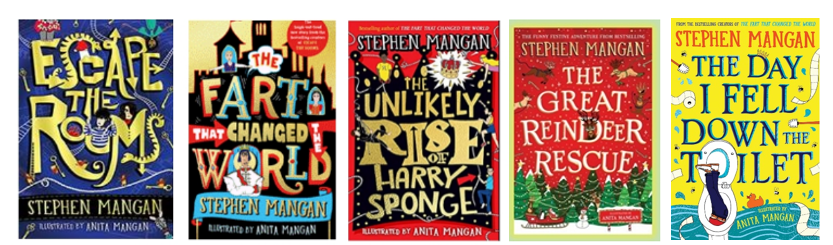 主要卖点：斯蒂芬·曼根（Stephen Mangan）是一位著名的喜剧演员。安妮塔·曼根（Anita Mangan）是一位备受推崇的艺术家，设计了60 多本书。他们的第一本书Escape the Rooms是2021年最畅销的处女作之一，第二本书The Fart that Changed the World名列畅销书前十名，两年内售出6万册。统计至今，斯蒂芬·曼根（Stephen Mangan）的销量在短短 2.5 年内就已超过120,000册。内容简介：	糟了！灾难来袭，邓尼（Dunny）女王，虽然身处幽默笑话的发源地，但已经失去了幽默感，并禁止任何形式的娱乐。还有最后一次机会让她发笑，否则新的玩笑/乐趣就不复存在了！	蒂莫西·特伦奇（Timothy Trench）：一位说话直率、果断的天才儿童……哦，等等。在一个阴差阳错的误会下，蒂莫西，一个无法做出决定的男孩，被抓来逗笑女王。他能想出什么办法让女王的幽默细胞复活？作者简介：斯蒂芬·曼根（Stephen Mangan）是一位作家、编剧和演员，涉足电视、广播、电影和戏剧领域。他是科斯塔年度图书奖（Costa Book of the Year prize）和放声大笑奖（The Lollies）的评审团成员。他的儿童读物Escape the Rooms和The Fart that Changed the World都是畅销书。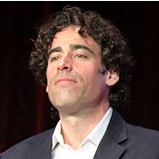 	安妮塔·曼根（Anita Mangan）是一位著名的平面设计师和插画家，设计了60多本书，其中包括最畅销的Be a Unicorn系列。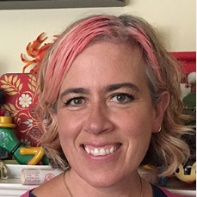 内文插图：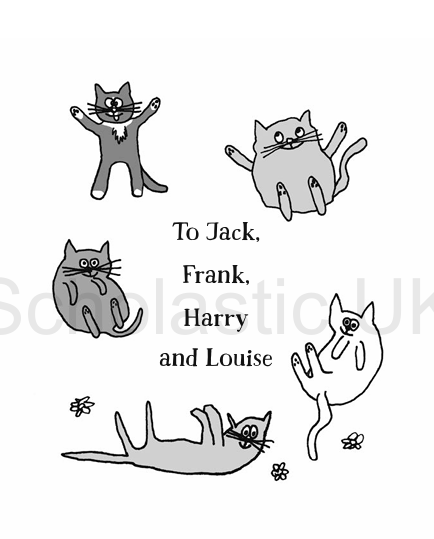 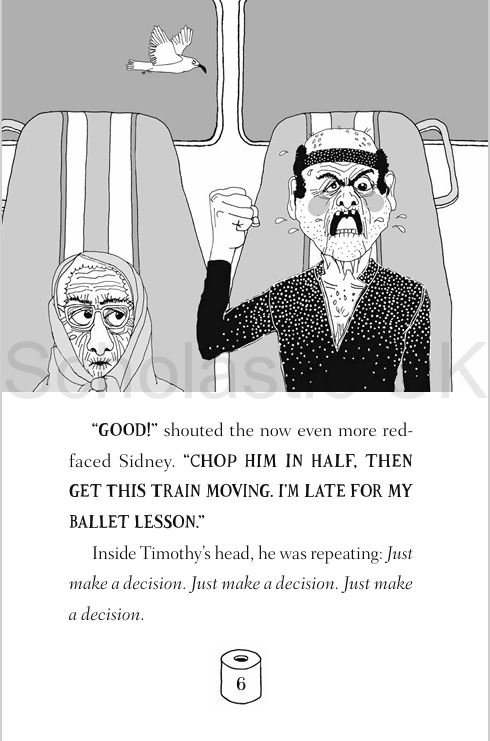 感谢您的阅读！请将反馈信息发至：版权负责人Email：Rights@nurnberg.com.cn 安德鲁·纳伯格联合国际有限公司北京代表处北京市海淀区中关村大街在地图中查看甲59号中国人民大学文化大厦1705室, 邮编：100872电话：010-82504106,   传真：010-82504200公司网址：http://www.nurnberg.com.cn 书目下载：http://www.nurnberg.com.cn/booklist_zh/list.aspx书讯浏览：http://www.nurnberg.com.cn/book/book.aspx视频推荐：http://www.nurnberg.com.cn/video/video.aspx豆瓣小站：http://site.douban.com/110577/新浪微博：安德鲁纳伯格公司的微博_微博 (weibo.com)微信订阅号：ANABJ2002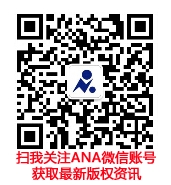 